Payroll SheetPayroll SheetPayroll SheetPayroll SheetPayroll SheetPayroll SheetPayroll SheetPayroll SheetPayroll SheetPayroll Sheet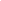 Payroll SheetPayroll SheetPayroll SheetPayroll SheetPayroll SheetPayroll SheetPayroll SheetPayroll SheetPayroll SheetPayroll Sheet[Tag Line][Tag Line][Tag Line]TOTAL GROSS SALARYTOTAL GROSS SALARYTOTAL GROSS SALARYTOTAL GROSS SALARYTOTAL DEDUCTIONSTOTAL DEDUCTIONSTOTAL DEDUCTIONSTOTAL DEDUCTIONSTOTAL DEDUCTIONSTOTAL DEDUCTIONSEmployee  NameCTCBasic PayHRASpecialBonusTotalTDSEPFMedicalMedicalTotalTotalNet PayableNet PayableJohn David$60,000.00$35,000.00$15,000.00$5,000.00$10,000.00$125,000.00$7,000.00$0.00$10,000.00$10,000.00$17,000.00$17,000.00$108,000.00$108,000.00Coleman$30,000.00$20,000.00$8,500.00$6,000.00$4,000.00$68,500.00$8,000.00$0.00$4,000.00$4,000.00$12,000.00$12,000.00$56,500.00$56,500.00Cooper$20,000.00$15,000.00$1,000.00$8,000.00$2,000.00$46,000.00$3,000.00$0.00$3,000.00$3,000.00$6,000.00$6,000.00$40,000.00$40,000.00Earle Finn$25,000.00$20,000.00$1,000.00$6,000.00$40,000.00$92,000.00$1,000.00$0.00$6,000.00$6,000.00$7,000.00$7,000.00$85,000.00$85,000.00Frank Gary$14,000.00$8,000.00$1,000.00$10,000.00$35,000.00$68,000.00$4,000.00$0.00$0.00$0.00$4,000.00$4,000.00$64,000.00$64,000.00Henry Holt$15,000.00$12,000.00$500.00$9,000.00$30,000.00$66,500.00$0.00$0.00$0.00$0.00$0.00$0.00$66,500.00$66,500.00Lawrence$8,000.00$4,000.00$1,000.00$8,000.00$2,000.00$23,000.00$0.00$0.00$0.00$0.00$0.00$0.00$23,000.00$23,000.00James$8,000.00$4,000.00$1,000.00$10,000.00$35,000.00$58,000.00$0.00$0.00$0.00$0.00$0.00$0.00$58,000.00$58,000.00Jessie$8,000.00$4,000.00$1,000.00$9,000.00$30,000.00$52,000.00$0.00$0.00$0.00$0.00$0.00$0.00$52,000.00$52,000.00Reuben$8,000.00$4,000.00$1,000.00$6,000.00$40,000.00$59,000.00$0.00$0.00$0.00$0.00$0.00$0.00$59,000.00$59,000.00Virgil$22,000.00$11,000.00$2,000.00$5,000.00$10,000.00$50,000.00$1,000.00$5,000.00$0.00$0.00$6,000.00$6,000.00$44,000.00$44,000.00